CV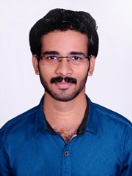 Personal details Name : ARUN Marital Status : SingleEmail: ARUN.373956@2freemail.com QualificationsBachelor of Computer Applications - AJK College of Arts and Science-coimbatore - Bharathiar University, Coimbatore,Tamilnadu  Graduating year  2014 .Vocational Higher Secondary (VHSE).Secondary School leaving Certificate (SSLC)    CoursesAdobe Photoshop   Microsoft Office Work Experience3 Year Experience of Graphic Designing.HobbiesWatching Films Listening MusicPlaying GamesLanguagesEnglishskills:Knowledge in computer science and maintenance.I can work under pressure with strong emphasis on ability to handle multiple tasks in a prompt, courteous and accurate manner are essential. Proficiency in prioritizing work and accomplishing tasks independently , take initiative and assume responsibility for projects.Ability to work under pressure and meets deadline